BØ KOMMUNESteine skolePLAN FOR KVALITETSUTVIKLING 2018-2022Innledning.Bø-skolene skal ha en gjennomarbeidet pedagogisk utviklingsplan som legger føring for det pedagogisk utviklingsarbeidet med en tidshorisont på 4 år.Planen er forankret i sentralt gitte føringer gjennom lov, forskrift, strategier og planer, og skal bidra til at Bø-skolene arbeider i nært samsvar med de fastsatte nasjonale mål og prioriteringer. Den skal også være en del av kommunenes dokumentasjon på lokal skolepolitikk.Mål med planen:Hensikten med planen er å ha et styringsverktøy for skoleledere og skoleeier. Det er nødvendig å vurdere kommunens/skolenes ståsted i forhold til kravene i de sentrale styringsdokumenter som opplæringsloven og læreplanverket. Alle lærerne og skolelederne har hatt en felles gjennomgang av både utfordringer og viktige satsingsområder. Disse er sentrale i vår videre satsing.Foreldresamarbeid Opplæringsloven slår fast at det skal være et tett samarbeid mellom hjem og skole. Det er foreldrene som har hovedansvaret for oppdragelsen av barna sine, mens skolen har ansvaret for opplæringen slik at eleven får et tilfredsstillende utbytte av opplæringen. Skolen har ansvar for å samarbeide med foreldrene om opplæringen for å skape forståelse for arbeidet som gjøres, og sikre nødvendig oppfølging.  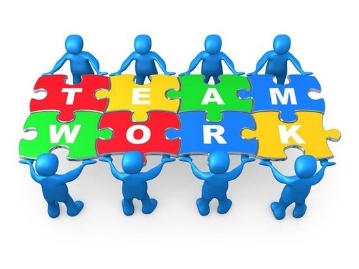 Vi ser på foreldrene som en viktig ressurs, og har etablert mange arenaer for samarbeid.10 prinsipper (mer utfyllende i plane for skolen) 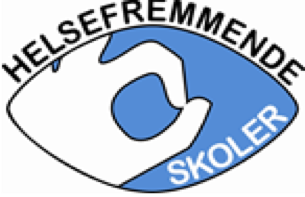 1 Helsefremmende arbeid er forankret i skolen2 Skolen arbeider systematisk for å fremme psykisk helse og godt psykososialt miljø3 Alle elever er fysisk aktive minst 60 minutter hver dag4 Nasjonale retningslinjer for skolemåltidet følges5 Skolen er tobakks- og rusfri6 Skolen har en tilfredsstillende tverrfaglig skolehelsetjeneste7 Skolen har gode rutiner for samarbeid med og medvirkning fra elever og foresatte8 Skolen gir opplæring i levevaner og har arbeidsmåter som fremmer helse9 Skolen samarbeider med andre instanser10 Skolen arbeider systematisk med sikkerhetsfremmende og ulykkesforebyggende arbeidFokusområde 1.Godt fysisk og psykososialt arbeids- læringsmiljø.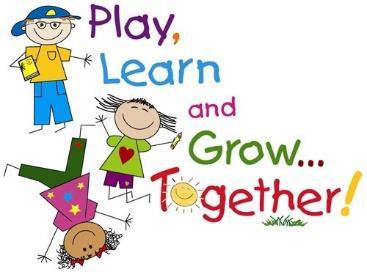 Målsetting: Alle elever og ansatte i skolene i Bø skal oppleve et godt og inkluderende læringsmiljø som fremmer deres helse, trivsel og læring. Steine skole skal preges av inkludering og trivsel Fokusområde 1.Godt fysisk og psykososialt arbeids- læringsmiljø.Målsetting: Alle elever og ansatte i skolene i Bø skal oppleve et godt og inkluderende læringsmiljø som fremmer deres helse, trivsel og læring. Steine skole skal preges av inkludering og trivsel TiltakHvordanElevene skal møte en mobbefri skolehverdag-alle ansatte skal kjenne til og bruke handlingsplanen for §9A.-det skal jobbes forebyggende for å unngå at mobbing   oppstår.(Trivselslederne, vennebenk, fadder-ordning, klassens time, klasseregler, ordensregler, grøt, uteområdet, program for sosial trening)-Klassemiljøarbeid skal alltid ha fokus(Turdager, sos-basar, småskoletur, juleforestilling, solfest, Blime-dansen, idrettsdag, Levende skogen, påskelunsj, julegrøt, juleverksted, vinterfesk-uke, matematikkens dag, elevråd, ART, klassetiltak, flerspråklige behov)Planlegging av arrangementer gjøres i skolens team-/møtetid, og kriterier for hvert arr. Legges inn i TeampermFastlagte arrangementer legges inn i skolens årshjul, og innarbeides i årsplaner for hvert skoleår ved skoleårets startLeder, lærere og foresatte deltar i arbeidet for å utvikle et godt læringsmiljø-Vi må ha strategier for å styrke et godt klassemiljø-Skole-hjem samarbeid. Bygge relasjoner.-Enhetlig praksis=tydelige voksne-skriftlige rutiner på klasseledelse-Inkludering av alle elever - alle på skolen skal føle seg sett-fokus på psykisk helse-elevmedvirkning-fellesopplevelser gjennom bruk av fellesarrangement.-felles ordensreglementElevundersøkelser-UDIs elevundersøkelse gjennomføres og  analyseres sammen med nasjonale prøver. Prosedyre  lages. Elever og ansatte møter hverandre med respekt-fokus på ordensreglement, folkeskikk, samarbeid med foresatte-ro, orden og disiplin skal vektleggesEvaluering:Gjennomgang av Handlingsplan §9a hvert halvårElevundersøkelsenElevsamtaler og utviklingssamtalerMedarbeidersamtalerPersonalmøter/planleggingsdagerEvaluering:Gjennomgang av Handlingsplan §9a hvert halvårElevundersøkelsenElevsamtaler og utviklingssamtalerMedarbeidersamtalerPersonalmøter/planleggingsdagerFokusområde 2.Læringsutbytte Målsetting: Alle elevene i Bø skal oppleve mestring, utvikle sine evner, og få opplæring ut fra sine evner og forutsetninger.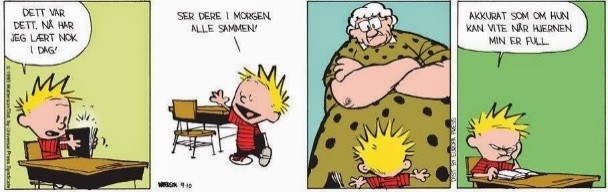 Skolen skal ha en opplæring av høy kvalitet og varierte arbeidsmetoderFokusområde 2.Læringsutbytte Målsetting: Alle elevene i Bø skal oppleve mestring, utvikle sine evner, og få opplæring ut fra sine evner og forutsetninger.Skolen skal ha en opplæring av høy kvalitet og varierte arbeidsmetoderTiltakHvordanSkolene fortsetter med å jobbe frem rutiner for tilpasset opplæring og tidlig innsats-Tilpasset opplæring og utvikling av elevenes    grunnleggende ferdigheter skal ha stort fokus.Skolen bruker kartleggingsprøver og nasjonale prøver.-Gjennomføres etter oppsatt plan for å gi best mulig tilpasset opplæring.-Prosedyre for etterarbeid av tester/prøver tas i bruk.-Tett samarbeid med PPD, med tidlig innsats som mål. Oppfølging av flerspråklige elever-Bruke plan for opplæring av flerspråklige eleverFokus på grunnleggende ferdigheter- De grunnleggende ferdighetene skal prege opplæringen i alle fagÅrsplaner / halvårsplaner utarbeides.Arbeidsplaner med tydelige målformuleringer Utarbeide faste, periodiske årsplaner og arbeidsplaner til alle eleveneGode vurderingsrutinerFølge de fire prinsippene for VFL-Elevene skal få gode tilbakemeldinger som forteller om kvaliteten på arbeidet -Trene elevene til å sette seg realistiske mål-Elevene skal få råd om hvordan de kan forbedre seg-Elevene skal være involvert i eget læringsarbeid bla. Ved å vurdere eget arbeid og utvikling.Evaluering: Analysere resultatene i samarbeidsmøter, følge opp resultatene i etterkant. Evaluering: Analysere resultatene i samarbeidsmøter, følge opp resultatene i etterkant. Fokusområde 3. Samarbeid hjem- skole Målsetting: skolen skal legge til rette for at elever og foresatte er aktive samarbeidspartnereFokusområde 3. Samarbeid hjem- skole Målsetting: skolen skal legge til rette for at elever og foresatte er aktive samarbeidspartnereTiltakHvordanLegge til rette for samarbeid i ulike foraForeldremøter – oppmøte/mal – det utarbeides felles stikkordslite for disse møtene,ElevsamtalerUtviklingssamtaler – 2 ganger pr årFAU/ForeldrerådmøterSU/SMUSkolenes kommunikasjonsplattform (Visma/ oppdatert heimesiden)Foreldreundersøkelsen annethvert årSkriftlig vurderingEvalueringResultater fra foreldreundersøkelsen.Årsmelding til kommunen.EvalueringResultater fra foreldreundersøkelsen.Årsmelding til kommunen.Fokusområde 4. SkoleutviklingMålsetting: Skolen skal drive utviklingsarbeid basert på egen praksis og forskningsbasert kunnskap. Sikre at vi er oppdatert og i forkant på relevante tema.Fokusområde 4. SkoleutviklingMålsetting: Skolen skal drive utviklingsarbeid basert på egen praksis og forskningsbasert kunnskap. Sikre at vi er oppdatert og i forkant på relevante tema.TiltakHvordanDelta på kurs/etterutdanningAnsatte som deltar på kurs skal dele nyervervet og relevant kunnskap med kollegiet(VFL, matematikk og flerspråklige elever er tiltak som er i gang)Drive med hospiteringObservere i hverandres klasser/skolebesøkDelta på MOOC VFLFølge løpet i MOOC i samarbeidsmøter og teammøter.Være med i skoleledernettverkLederne deltar årlig i nettverket.Delta i skolenettverkAktuelle lærere fristilles for å delta på aktuelle nettverk.Utvikle arbeidsmiljøet for deg som ansatt.-Tid til samarbeid på tvers av trinn og skoler-bedre delingskultur mellom skolene.-Bruke tida mer effektivt-lærende møter.-Faglig påfyll. Satsing på videreutdanning for lærere.-god ledelse= tydelig leder som gir trygghet.- medarbeidersamtalerHolde seg oppdatert på gjeldende læreplanverk, regelverk og forskrifterTema i skoleledernettverk, rektormøter, råd og organer.EvalueringEvaluere i rektormøter og i personaletEvalueringEvaluere i rektormøter og i personaletFokusområde 5. Helsefremmende skoler Helsefremmende arbeid i skolene skal bidra til god helse, trivsel, læring og gode holdninger for elever og ansatte.Fokusområde 5. Helsefremmende skoler Helsefremmende arbeid i skolene skal bidra til god helse, trivsel, læring og gode holdninger for elever og ansatte.TiltakHvordanPersonalgruppaEvaluering i personalet hvert halvår om hvordan vi når de 10 prinsippene,Bruke foreldremøter som arena for delingOpplysning om gode matpakker, hva som er lurt i forhold til søvn/hvile.Plan for arbeidet utarbeidet og gjort kjent i kollegiet og organer innenfor helse. Finnes på skolenEvalueringHvert halvår evaluerer personalet hvordan de innfrir de 10 prinsippene.